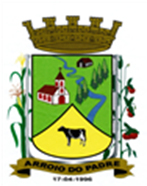 ESTADO DO RIO GRANDE DO SULMUNICÍPIO DE ARROIO DO PADREGABINETE DO PREFEITOMensagem 119/2017ACâmara Municipal de VereadoresSenhor PresidenteSenhores Vereadores	Mais uma vez lhes cumprimento, no momento em que encaminho para apreciação nesta Casa Legislativa o projeto de lei nº 119/2017. 	O projeto de lei nº 119/2017 tem por objetivo adequar o orçamento municipal do exercício de 2017 para o pagamento do serviço de transporte escolar, em cujas dotações percebe-se insuficiência orçamentária e financeira até o encerramento do período em que se operacionaliza o transporte escolar. Diante disso, e constatando a existência na respectiva conta, de recursos financeiros vinculados ao Fundeb, propõe-se que na cobertura do crédito a ser aberto no orçamento sejam utilizados parte dos recursos disponíveis, com vinculo a este fundo. 	Certo da atenção desta Colenda Câmara, no pleito apresentado nas disposições do presente projeto de lei, despeço-me	Atenciosamente.Arroio do Padre, 04 de setembro de 2017.Leonir Aldrighi BaschiPrefeito MunicipalAo Sr.Rui Carlos PeterPresidente da Câmara Municipal de VereadoresArroio do Padre/RSESTADO DO RIO GRANDE DO SULMUNICÍPIO DE ARROIO DO PADREGABINETE DO PREFEITOPROJETO DE LEI Nº 119 DE 04 DE SETEMBRO DE 2017.Autoriza o Município de Arroio do Padre a realizar abertura de Crédito Adicional Suplementar no Orçamento Municipal de 2017.Art. 1° Fica autorizado o Município de Arroio do Padre, Poder Executivo, a realizar abertura de Crédito Adicional Suplementar no Orçamento do Município para o exercício de 2017, no seguinte programa de trabalho e respectivas categorias econômicas e conforme a quantia indicada:04 – Secretaria de Educação, Cultura, Esporte e Turismo03 – Manutenção das Atividades do Ensino Fundamental12 – Educação361 – Ensino Fundamental0103 – Educar Sempre é Importante2.410 – Prestação do Serviço de Transporte Escolar3.3.90.39.00.00.00 – Outros Serviços de Terceiros – Pessoa Jurídica. R$ 70.000,00 (setenta mil reais)Fonte de Recurso: 0036 - FundebArt. 2° Servirão de cobertura para o Crédito Adicional Especial de que trata o art. 1° desta Lei, recursos provenientes do superávit financeiro verificado no exercício de 2016, no valor de R$ 70.000,00 (setenta mil reais), na Fonte de Recurso: 0031 – Fundeb.Art. 3° Esta Lei entra em vigor na data de sua publicação.Arroio do Padre, 04 de setembro de 2017.Visto Técnico:Loutar PriebSecretário de Administração, Planejamento,Finanças, Gestão e Tributos                 Leonir Aldrighi BaschiPrefeito Municipal